Publicado en Málaga el 18/01/2018 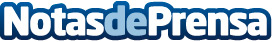 Vuelve Holi Life a Málaga, la carrera de colores más grande de EuropaEl 18 de febrero junto al Palacio de los Deportes Martín Carpena. La prueba lúdico-deportiva cubrirá a los participantes con toneladas de polvos de colores a base de harina de maíz y colorantes naturales. Miles de corredores han tomado parte en las ediciones previas de la carrera de colores Holi Life, antes conocida como Holi RunDatos de contacto:alvaro trigueros602485760Nota de prensa publicada en: https://www.notasdeprensa.es/vuelve-holi-life-a-malaga-la-carrera-de_1 Categorias: Sociedad Entretenimiento Otros deportes Ocio para niños http://www.notasdeprensa.es